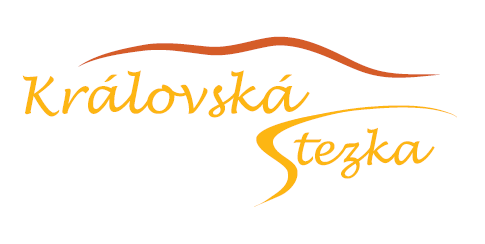 Zasedání SR MAS Královská stezka o.p.s. dne 22. 5. 2012 od 16:00 hodin v HabrechZapisovatel: Ing. Veronika PilcerováOvěřovatel 1:  Petr BártaOvěřovatel 2:  Petr ZadinaÚčastníci: Jaroslava Dvořáková, Petr Zadina, Petr Bárta, Jiří Rainiš, Josef Kolář, Jana HormandlováOmluven: Václav VacekProgram:1. Aktuální informace2. Novinky z celostátní sítě MAS k novému programovému období3. Spolupráce s Krajem Vysočina4. Platby SZIF a stav účtu5. Nový statut MAS6. Schválení projektů 5 výzvy MAS KS7. Kulturní akce na léto – pódium, Boubelky 16.6.8. Akce s CSV9. Hodnocení MAS, hodnocení projektů spolupráce10. Dotazy a diskuse11. ZávěrPaní předsedkyně Dvořáková zahájila zasedání SR MAS Královská stezka o.p.s.	Karolína Ortová popisuje aktuální informace v rámci procesu schvalování projektů v 5. Výzvě. Karolína Ortová popisuje novinky z celostátní sítě MAS k novému programovému období. Se všemi ministerstvy je započato jednání. Kromě ministerstva práce a sociálních věcí (započato jednání) jsou zatím všude kladné výsledky. Dále představila ISÚ, která má již stanovenou strukturu, a na které začne MAS pracovat. Je snaha propojit ISÚ s dokumenty kraje Vysočina.V roce 2014 není plánována dotace pro MAS od PRV. Je započato jednání s krajem, které by MAS v roce 2014 poskytl dotaci ve výši 300 000, která však není konečná a je v jednání. Budou se řešit i nové možnosti financování MAS. Jednání je zatím otevřené. Je nutné pokrýt základní  výdaje MAS – pracovník, nájem, tel, cestovné apod. Na letošní rok kraj Vysočina schválil MAS dotaci 30 000,- na provoz. V současné době probíhá jednání mezi MAS kraje Vysočiny a krajem.V současné době jsou proplaceny všechny etapy MAS za rok 2011. K dnešnímu dni je stav na účtu cca 400 000,-, od kterého se musí odečíst 1000 000,-, kterým je úvěr.Veronika Pilcerová představila zjednodušený statut MAS. Statut byl aktualizován a zkrácen, aby byl v souladu se SPL MAS Královská stezka.Karolína Ortová představila projekty, které byly podány v rámci 5. Výzvy. Celkem bylo podáno 23 projektů. Z fiché 2 byly hodnotící komisí doporučeny k podpoře všechny podané projekty. Na poslední projekt Sluneční zátoky došlo k přesunu části finančních prostředků z fiche 3. Ve fiché 3 byly rovněž schváleny všechny projekty, které byly podány. Ve fiché 4 jeden projekt doporučen nebyl, jelikož již nezbyla alokace a projekt ZOD Habry dosáhl nejnižší počet bodů. Poslední podpořený projekt z fiché 4 Jan Fikar byl rovněž finančně dorovnán přesunem prostředků z fiché 3.Karolína Ortová vyzvala správní radu k položení dotazů k doporučeným projektům. Žádný člen správní rady nepoložil žádné dotazy.Pan Zadina vznesl dotaz ohledně nemožnosti otevření některých dokumentů na webu MAS. Pan Rainiš zkontroloval možnost otevření dokumentů ze stránek MAS a neměl s otevřením problém. Karolína Ortová prověří problém s otevíráním souborů u správce webových stránek.Paní Dvořáková vyzvala správní radu k odhlasování schválení doporučených projektů.Hlasování o schválení doporučených projektů:Pro: 6	Proti:0			Zdržel se:0Správní rada odhlasovala schválení všech doporučených projektů hodnotící komisí.Paní předsedkyně Dvořáková představila SR kulturní akce na léto. Akce Vilémovských boubelek a MAS Královské stezky se bude konat 16.6.2012 od 13:00. Paní Dvořáková řeší zapůjčení bezdrátových mikrofonů. Pan Zadina nabízí možnost zapůjčení zařízení od pana Pechy.Karolína Ortová řešila rozpis zapůjčení podia, stanů a pivních setů a nabídla správní radě možnost jejich zapůjčení.Akci Vilémovských boubelek a MAS Královské stezky bude spolufinancována Celostátní sítí venkova a MAS Královská stezka. Karolína Ortová popsala spolupráci s CSV, kde jednání probíhá s paní Janou Kuřátkovou a panem Miroslavem Fojtem.Karolína Ortová představila hodnocení MAS Královská stezka. Dotazník k hodnocení bude vyplněn během července. Během prvního či druhého týdne v srpnu na MAS Královská stezka přijede kontrola. Došlo ke snížení maximálního počtu bodů získaných v dotazníku oproti loňskému roku. Bylo zkonstatováno, že několik MAS z Vysočiny kopíruje akce a dokumenty MAS Královská stezka. Díky tomu může dojít v letošním roce k nárůstu počtu bodů u těchto MAS.Veronika Pilcerová představili strategii cestovního ruchu. Popsala její obsah a možnost jejího zaslání členům SR emailem k připomínkování. Součástí strategie je dotazník, který byl odeslán všem členům MAS a dalším subjektům cestovního ruchu. Po ukončení příjmu vyplněných dotazníků bude provedena jejich analýza, ze které se vyvodí závěry.Karolína Ortová představila projekt Cesta poznání a v jaké se nachází fázi jeho realizace. V současné době se zpracovává obsah naučných tabulí a probíhá instalace mobiliáře na stezce.Karolína Ortová představila Grant ČSOB – ERA, kam se na základě podnětu pana Šorma z Horní Krupé a MAS Královské stezky podal projekt za MAS Královská stezka.  V rámci projektu budou vytvořeny naučné tabule, směrovky, doprovodný mobiliář a lávka. Rozpočet projektu je 64 750,- Dotace činí 90 %. Zbývajících 6500 bude muset být uhrazeno z rozpočtu MAS Královská stezka. MAS Královská stezka chce požádat o dofinancování projektu obec Horní Krupá, v jejímž katastru bude projekt realizován.Projekt Jelení studánka - místo odpočinku a usmíření je jedním z 28 projektů, které byly podpořeny, což v porovnání s množstvím žádostí představuje úspěch. Karolína Ortová zmínila, aby MASky v kraji Vysočina usilují o získání právní subjektivity a vytvoření obecně prospěšné společnosti.Karolína Ortová zmínila ještě účast MAS Královská stezka na Země živitelce, kde se bude propagovat spolu s ostatními MASkami z kraje Vysočina.Karolína Ortová umožnila nahlédnutí do hodnotících listů k projektům podaným v 5. výzvě.Pan Zadina upozornil na kritérium inovativnosti a jeho problematického bodování. Dále na kritérium zaměření na mladé a ženy. Zde téměř každý projekt byl zaměřen na cílovou skupinu mladých a žen. Pan Zadina zhodnotil jednání hodnotící komise.Karolína Ortová seznámila komisy s plánem další výzvy na podzim tohoto roku, aby se stihla administrace projektů z důvodu nejasné budoucnosti MAS v roce 2014.Pan Bárta položil dotaz ohledně projektů spolupráce. Karolína Ortová odpověděla, že během léta (červen, červenec) se budou konat veřejné obhajoby, ale prozatím se neví, zda projekty uspějí.Paní Dvořáková se optala SR, zda mají ještě nějaké podněty k řešení či dotazy. Nikdo již neměl žádný dotaz.Zasedání SR skončilo v 17:15.